Раздел №1 Комплекс основных характеристик программы1.1 Пояснительная запискаРабочая программа внеурочной деятельности по естественно-научному направлению «Шахматы и другие настольные игры» составлена на основе следующей нормативно-правовой базе:1. Федеральный закон от 29.12.2012 г. № 273-ФЗ «Об образовании в Российской Федерации» с изменениями и дополнениями от 03.08.2018 №329-ФЗ;2. Приказ Минобрнауки России от 17.12.2010 №1897 «Об утверждении федерального государственного образовательного стандарта основного общего образования» с изменениями и дополнениями от 31.12.2015 №1577;3. Устав МКОУ АГО «Бакряжская СОШ» (утвержден постановлением администрации Ачитского городского округа №46 от 02.02.2018;Актуальность программы продиктована требования времени. Так как формирование развитой личности – сложная задача, преподавание шахмат через структуру и содержание способно придать воспитанию и обучению активный целенаправленный характер. Система шахматных занятий в системе внеурочной деятельности, выявляя и развивая индивидуальные способности, формируя прогрессивную направленность личности, способствует общему развитию и воспитанию школьника.Особенностью программы является ее индивидуальный подход к обучению ребенка. Индивидуальный подход заложен в программу. Он имеет два главных аспекта. Во-первых, воспитательное взаимодействие строится с каждым юным шахматистом с учетом личностных особенностей. Во-вторых, учитываются знания условий жизни каждого воспитанника, что важно в процессе обучения. Такой подход предполагает знание индивидуальности ребенка, подростка с включением сюда природных, физических и психических свойств личности.Педагогическая целесообразность программы объясняется тем, что данный курс по обучению играм в шахматы и другие настольные игры максимально прост и доступен школьникам соответствующего возраста. Стержневым моментом занятий становится деятельность самих учащихся, когда они наблюдают, сравнивают, классифицируют, группируют, делают выводы, выясняют закономерности.В данной программе предусмотрено, что в образовании развивается не только ученик, но и программа его самообучения. Она может составляться и корректироваться в ходе деятельности самого ученика, который оказывается субъектом, конструктором своего образования, полноправным источником и организатором своих знаний. Ученик с помощью педагога может выступать в роли организатора своего образования: формулирует цели, отбирает тематику, составляет план работы, отбирает средства и способы достижения результата, устанавливает систему контроля и оценки своей деятельности.Программа рассчитана на 1 год обучения (68 часов). На реализацию курса отводится 2 часа в неделю. Продолжительность занятия не менее 40 минут и не более 1 часа. Режим занятий обусловлен нормативно-правовой базой образовательной организации.Обучение осуществляется на основе общих методических принципов:- принцип развивающей деятельности: игра не ради игры, а с целью развития личности каждого участника и всего коллектива в целом;- принцип активной включенности каждого ребенка в игровое действие, а не пассивное созерцание со стороны;- принцип доступности, последовательности и системности изложения программного материала.Основой организации работы с детьми в данной рабочей программе является система дидактических принципов:- принцип психологической комфортности – создание образовательной среды, обеспечивающей снятие всех стрессообразующих факторов учебного процесса;- принцип минимакса – обеспечивается возможность продвижения каждого ребенка своим темпом;- принцип целостного представления о мире – при введении нового знания раскрывается его взаимосвязь с предметами и явлениями окружающего мира;- принцип вариативности – у детей формируется умение осуществлять собственный выбор и им систематически предоставляется возможность выбора;- принцип творчества – процесс обучения сориентирован на приобретение детьми собственного опыта творческой деятельности.Основные методы обучения:Формирование логического мышления у ребенка проходит через ряд этапов от репродуктивного повторения алгоритмов и схем в типовых положениях, до творческого применения знаний на практике, подразумевающих, зачастую, отказ от общепринятых стереотипов.- при изучении дебютной теории основным методом является частично-поисковый. Наиболее эффективно изучение дебютной теории осуществляется в том случае, когда большую часть работы ребенок проделывает самостоятельно;- на более поздних этапах в обучении применяется творческий метод, для совершенствования тактического мастерства учащихся;- метод проблемного обучения. Разбор партий мастеров разных направлений, творческое их осмысление помогает ребенку выработать свой собственный подход к игре.Использование этих методов предусматривает, прежде всего, обеспечение самостоятельности детей в поисках решения самых разнообразных задач.Основные формы и средства обучения:- практическая игра;- решение логических задач, комбинаций и этюдов;- дидактические игры и задания, игровые упражнения;- теоретические занятия;- участие в турнирах и соревнованиях.1.2 Цель и задачи программыЦель рабочей программы: Создание условий для личностного и интеллектуального развития обучающихся, формирования общей культуры и организации содержательного досуга посредством обучения игре в шахматы, а также в другие настольные игры различных стран мира.Для достижений цели ставятся следующие задачи:- Создание условий для формирования и развития ключевых компетенций учащихся (коммуникативных, интеллектуальных, социальных);- Формирование универсальных способов мыслительной деятельности (абстрактно-логического мышления, памяти, внимания, творческого воображения, умения производить логические операции);- Воспитывать потребность в здоровом образе жизни.Обучение настольным играм помогает многим детям не отстать в развитии от своих сверстников, открывает дорогу к творчеству сотням тысяч детей некоммуникативного типа. Расширение круга общения, возможностей полноценного самовыражения, самореализации позволяет этим детям преодолеть замкнутость, мнимую ущербность. Шахматы – наглядная соревновательная форма двух личностей. Шахматы нам нужны как способ самовыражения творческой активности человека. Планировать успех можно только при постоянном совершенствовании шахматиста. При этом творческий подход тренера является необходимым условием преподавания шахмат.1.3 Планируемые результатыЛичностные результаты освоения программы курса внеурочной деятельности:- формирование установки на безопасный, здоровый образ жизни;- наличие мотивации к творческому труду, работе на результат;- бережному отношению к материальным и духовным ценностям;- развитие навыков сотрудничества со взрослыми и сверстниками в разных социальных ситуациях, умения не создавать конфликтов и находить выходы из спорных ситуаций;- развитие этических чувств, доброжелательности и эмоционально-нравственной отзывчивости, понимания и сопереживания чувствам других людей;- формирование эстетических потребностей, ценностей и чувств;- развитие самостоятельности и личной ответственности за свои поступки, в том числе в информационной деятельности, на основе представлений о нравственных нормах, социальной справедливости и свободе.Метапредметные результаты освоения программы курса внеурочной деятельности:- освоение способов решения проблем творческого характера в жизненных ситуациях;- формирование умений ставить цель – создание творческой работы, планировать достижение этой цели, создавать вспомогательные эскизы в процессе работы;- оценивание получившегося творческого продукта и соотнесение его с изначальным замыслом, выполнение по необходимости коррекции либо продукта, либо замысла;- соотнесение целей с возможностями;- определение временных рамок;- определение шагов решения задачи;- видение итогового результата;- распределение функций между участниками группы;- планирование последовательности шагов алгоритма для достижения цели;- поиск ошибок в плане действий и внесение в него изменений;- умение формулировать и задавать вопросы;- умение получать соответствующую консультативную помощь;- умение пользоваться справочной, научно-популярной литературой, сайтами;- умение читать диаграммы, составлять логические задача, в том числе самостоятельное достраивание с восполнением недостающих компонентов;- построение логической цепи рассуждения;- умение обосновывать свою точку зрения;- способность принять другую точку зрения, отличную от своей;- способность работать в команде;- выслушивание собеседника и ведение диалога.Предметные результаты освоения рабочей программы:- познакомить с терминами, встречающимися в различных логических играх;- научить играть в различные настольные игры стран мира;- сформировать умение логического предвидения дальнейших ситуаций в настольной игре;-  развивать восприятие, внимание, воображение, память. Мышление, начальные формы волевого управления поведением.1.4 Содержание программыРаздел №2 Комплекс организационно-педагогических условий2.1 Календарный учебный график2.2 Информационно-методическое обеспечение1. Бондаревский И. Комбинации в миттельшпиле, М.: ФиС, 1965;2. Бронштейн Д. Самоучитель шахматной игры. М.: ФиС, 1980;3. Гришин В.Г., Ильин Е.И. Шахматная азбука. М.: ФиС, 1972;4. Ильин Е. В стране шахматных королей. М.: «Малыш», 1985;5. Майзелис И. Шахматы. М.: Детгиз, 1960;6. шахматные доски с набором шахматных фигур;7. интерактивная доска;8. персональный компьютер;9. материал для разработки новых настольных игр.№ п\пНаименование разделов, блоков, темВсего часовКоличество часовКоличество часов№ п\пНаименование разделов, блоков, темВсего часовТеорияПрактика1Дебюты в настольных играх4132Классификации дебютов и партии5233Атака и защита6244Основные позиции и развитие фигур6245Гамбиты, перезагрузка фигур6246Атака с различных полей8267Развитие фигур6158Виды борьбы5149Защита ключевых фигур41310Ослабление позиций противника41311Стратегическое планирование41312Активность ключевых фигур51413Эндшпиль и окончание партии514№ п\пНазвание разделаТема занятияФорма проведенияВиды деятельности обучающихсяКоличество часов1Дебюты в настольных играхПонятие дебютаТеорияОпределять главное и существенное на основе развивающих заданий и упражнений, путем логических задач и проведения дидактических игр.Выделять закономерности.Ориентироваться в своей системе знаний: отличать новое от уже известного с помощью учителя.12Дебюты в настольных играхВыбор дебютного репертуараПрактикаОпределять главное и существенное на основе развивающих заданий и упражнений, путем логических задач и проведения дидактических игр.Выделять закономерности.Ориентироваться в своей системе знаний: отличать новое от уже известного с помощью учителя.33Дебюты в настольных играхРазыгрывание дебютаПрактикаОпределять главное и существенное на основе развивающих заданий и упражнений, путем логических задач и проведения дидактических игр.Выделять закономерности.Ориентироваться в своей системе знаний: отличать новое от уже известного с помощью учителя.34Дебюты в настольных играхОсновные виды дебютаПрактикаОпределять главное и существенное на основе развивающих заданий и упражнений, путем логических задач и проведения дидактических игр.Выделять закономерности.Ориентироваться в своей системе знаний: отличать новое от уже известного с помощью учителя.35Классификация дебютов и партийРасположение фигурТеорияОпределять главное и существенное на основе развивающих заданий и упражнений, путем логических задач и проведения дидактических игр.Выделять закономерности.Ориентироваться в своей системе знаний: отличать новое от уже известного с помощью учителя.26Классификация дебютов и партийОсновы стратегического мышленияТеорияОпределять главное и существенное на основе развивающих заданий и упражнений, путем логических задач и проведения дидактических игр.Выделять закономерности.Ориентироваться в своей системе знаний: отличать новое от уже известного с помощью учителя.27Классификация дебютов и партийКак активизировать фигурыПрактикаОпределять главное и существенное на основе развивающих заданий и упражнений, путем логических задач и проведения дидактических игр.Выделять закономерности.Ориентироваться в своей системе знаний: отличать новое от уже известного с помощью учителя.38Классификация дебютов и партийБыстрое развитие дебютаПрактикаОпределять главное и существенное на основе развивающих заданий и упражнений, путем логических задач и проведения дидактических игр.Выделять закономерности.Ориентироваться в своей системе знаний: отличать новое от уже известного с помощью учителя.39Классификация дебютов и партийТренировочная партияПрактикаОпределять главное и существенное на основе развивающих заданий и упражнений, путем логических задач и проведения дидактических игр.Выделять закономерности.Ориентироваться в своей системе знаний: отличать новое от уже известного с помощью учителя.310Атака и защитаКак создается план игрыТеорияПерерабатывать полученную информацию: сравнивать и группировать такие объекты, как ходы фигур в настольных играх.Анализировать ситуацию, устанавливать причинно-следственные связи.Называть предметы по описанию.Знать названия фигур в различных настольных играх.Демонстрировать целенаправленное и осмысленное наблюдение.Уметь проводить элементарные комбинации;Планировать нападение на фигуры противника, организовать защиту своих фигур;Ориентироваться на поле настольный игры, а также в нотации к этой игре;Определять последовательность событий;Выявлять закономерности и проводить аналогии.211Атака и защитаОсобые приемы в настольных играхТеорияПерерабатывать полученную информацию: сравнивать и группировать такие объекты, как ходы фигур в настольных играх.Анализировать ситуацию, устанавливать причинно-следственные связи.Называть предметы по описанию.Знать названия фигур в различных настольных играх.Демонстрировать целенаправленное и осмысленное наблюдение.Уметь проводить элементарные комбинации;Планировать нападение на фигуры противника, организовать защиту своих фигур;Ориентироваться на поле настольный игры, а также в нотации к этой игре;Определять последовательность событий;Выявлять закономерности и проводить аналогии.12Атака и защитаОценка позицииПрактикаПерерабатывать полученную информацию: сравнивать и группировать такие объекты, как ходы фигур в настольных играх.Анализировать ситуацию, устанавливать причинно-следственные связи.Называть предметы по описанию.Знать названия фигур в различных настольных играх.Демонстрировать целенаправленное и осмысленное наблюдение.Уметь проводить элементарные комбинации;Планировать нападение на фигуры противника, организовать защиту своих фигур;Ориентироваться на поле настольный игры, а также в нотации к этой игре;Определять последовательность событий;Выявлять закономерности и проводить аналогии.413Атака и защитаЗахват позицииПрактикаПерерабатывать полученную информацию: сравнивать и группировать такие объекты, как ходы фигур в настольных играх.Анализировать ситуацию, устанавливать причинно-следственные связи.Называть предметы по описанию.Знать названия фигур в различных настольных играх.Демонстрировать целенаправленное и осмысленное наблюдение.Уметь проводить элементарные комбинации;Планировать нападение на фигуры противника, организовать защиту своих фигур;Ориентироваться на поле настольный игры, а также в нотации к этой игре;Определять последовательность событий;Выявлять закономерности и проводить аналогии.414Атака и защитаАтака на ключевые фигурыПрактикаПерерабатывать полученную информацию: сравнивать и группировать такие объекты, как ходы фигур в настольных играх.Анализировать ситуацию, устанавливать причинно-следственные связи.Называть предметы по описанию.Знать названия фигур в различных настольных играх.Демонстрировать целенаправленное и осмысленное наблюдение.Уметь проводить элементарные комбинации;Планировать нападение на фигуры противника, организовать защиту своих фигур;Ориентироваться на поле настольный игры, а также в нотации к этой игре;Определять последовательность событий;Выявлять закономерности и проводить аналогии.415Атака и защитаКонтратакаПрактикаПерерабатывать полученную информацию: сравнивать и группировать такие объекты, как ходы фигур в настольных играх.Анализировать ситуацию, устанавливать причинно-следственные связи.Называть предметы по описанию.Знать названия фигур в различных настольных играх.Демонстрировать целенаправленное и осмысленное наблюдение.Уметь проводить элементарные комбинации;Планировать нападение на фигуры противника, организовать защиту своих фигур;Ориентироваться на поле настольный игры, а также в нотации к этой игре;Определять последовательность событий;Выявлять закономерности и проводить аналогии.416Основные позиции и развитие фигурВзаимодействие силТеорияОбозначение фигур и терминов. Запись начального положения.Краткая и полная нотация к настольной игре.Запись нотации настольной игры.Игровая практика (с записью нотации или фрагмента игры).Достижение материального перевеса.Дидактические игры и задания.Выигрыш материала (выигрыш различных фигур противника).217Основные позиции и развитие фигурПолезные и опрометчивые шагиТеорияОбозначение фигур и терминов. Запись начального положения.Краткая и полная нотация к настольной игре.Запись нотации настольной игры.Игровая практика (с записью нотации или фрагмента игры).Достижение материального перевеса.Дидактические игры и задания.Выигрыш материала (выигрыш различных фигур противника).218Основные позиции и развитие фигурТактические удары и комбинацииПрактикаОбозначение фигур и терминов. Запись начального положения.Краткая и полная нотация к настольной игре.Запись нотации настольной игры.Игровая практика (с записью нотации или фрагмента игры).Достижение материального перевеса.Дидактические игры и задания.Выигрыш материала (выигрыш различных фигур противника).419Основные позиции и развитие фигурАктивизация собственных фигурПрактикаОбозначение фигур и терминов. Запись начального положения.Краткая и полная нотация к настольной игре.Запись нотации настольной игры.Игровая практика (с записью нотации или фрагмента игры).Достижение материального перевеса.Дидактические игры и задания.Выигрыш материала (выигрыш различных фигур противника).420Основные позиции и развитие фигурСтратегия и стратегический планПрактикаОбозначение фигур и терминов. Запись начального положения.Краткая и полная нотация к настольной игре.Запись нотации настольной игры.Игровая практика (с записью нотации или фрагмента игры).Достижение материального перевеса.Дидактические игры и задания.Выигрыш материала (выигрыш различных фигур противника).421Основные позиции и развитие фигурСквозное нападениеПрактикаОбозначение фигур и терминов. Запись начального положения.Краткая и полная нотация к настольной игре.Запись нотации настольной игры.Игровая практика (с записью нотации или фрагмента игры).Достижение материального перевеса.Дидактические игры и задания.Выигрыш материала (выигрыш различных фигур противника).422Гамбиты, перезагрузка фигурСостав партииТеорияИгровая практика.Дидактические игры и задания «Защита» (уничтожение атакующих фигур противника, уход из-под атаки с поля боя). Фигуры против ключевых фигур.223Гамбиты, перезагрузка фигурЗапись партииТеорияИгровая практика.Дидактические игры и задания «Защита» (уничтожение атакующих фигур противника, уход из-под атаки с поля боя). Фигуры против ключевых фигур.224Гамбиты, перезагрузка фигурНачало партииПрактикаИгровая практика.Дидактические игры и задания «Защита» (уничтожение атакующих фигур противника, уход из-под атаки с поля боя). Фигуры против ключевых фигур.425Гамбиты, перезагрузка фигурСередина партииПрактикаИгровая практика.Дидактические игры и задания «Защита» (уничтожение атакующих фигур противника, уход из-под атаки с поля боя). Фигуры против ключевых фигур.426Гамбиты, перезагрузка фигурОкончание партииПрактикаИгровая практика.Дидактические игры и задания «Защита» (уничтожение атакующих фигур противника, уход из-под атаки с поля боя). Фигуры против ключевых фигур.427Гамбиты, перезагрузка фигурСиловые методы борьбыПрактикаИгровая практика.Дидактические игры и задания «Защита» (уничтожение атакующих фигур противника, уход из-под атаки с поля боя). Фигуры против ключевых фигур.428Атака с различных полейАтака по флангамТеорияШах и мат в шахматах.Крайние линии полей.Зажимание противника в угол.Быстрые способы выигрыша229Атака с различных полейСлабые факторы различных операцийТеорияШах и мат в шахматах.Крайние линии полей.Зажимание противника в угол.Быстрые способы выигрыша230Атака с различных полейРокировкаПрактикаШах и мат в шахматах.Крайние линии полей.Зажимание противника в угол.Быстрые способы выигрыша631Атака с различных полейКонтратака после отражения удараПрактикаШах и мат в шахматах.Крайние линии полей.Зажимание противника в угол.Быстрые способы выигрыша632Атака с различных полейКонтратака по центруПрактикаШах и мат в шахматах.Крайние линии полей.Зажимание противника в угол.Быстрые способы выигрыша633Атака с различных полейКонтратака по флангамПрактикаШах и мат в шахматах.Крайние линии полей.Зажимание противника в угол.Быстрые способы выигрыша634Атака с различных полейАнализ партий шахматистовПрактикаШах и мат в шахматах.Крайние линии полей.Зажимание противника в угол.Быстрые способы выигрыша635Атака с различных полейСпециально подобранные позицииПрактикаШах и мат в шахматах.Крайние линии полей.Зажимание противника в угол.Быстрые способы выигрыша636Развитие фигурСтратегия. Стратегический планТеорияНотация в настольных играх.Обозначение горизонталей, вертикалей, полей.Обозначение фигур и терминов.Запись начального положения.Краткая и полная нотация.Запись партии.Ценность фигур на доске.Примеры окончаний партий.137Развитие фигурДвойной ударПрактикаНотация в настольных играх.Обозначение горизонталей, вертикалей, полей.Обозначение фигур и терминов.Запись начального положения.Краткая и полная нотация.Запись партии.Ценность фигур на доске.Примеры окончаний партий.538Развитие фигурПерекрытиеПрактикаНотация в настольных играх.Обозначение горизонталей, вертикалей, полей.Обозначение фигур и терминов.Запись начального положения.Краткая и полная нотация.Запись партии.Ценность фигур на доске.Примеры окончаний партий.539Развитие фигурОткрытие и закрытие центра и фланговПрактикаНотация в настольных играх.Обозначение горизонталей, вертикалей, полей.Обозначение фигур и терминов.Запись начального положения.Краткая и полная нотация.Запись партии.Ценность фигур на доске.Примеры окончаний партий.540Развитие фигурАктивизация собственных фигурПрактикаНотация в настольных играх.Обозначение горизонталей, вертикалей, полей.Обозначение фигур и терминов.Запись начального положения.Краткая и полная нотация.Запись партии.Ценность фигур на доске.Примеры окончаний партий.541Развитие фигурПрактические партииПрактикаНотация в настольных играх.Обозначение горизонталей, вертикалей, полей.Обозначение фигур и терминов.Запись начального положения.Краткая и полная нотация.Запись партии.Ценность фигур на доске.Примеры окончаний партий.542Виды борьбыРазличные виды преимуществТеорияРешение учебных положений на конец партии в два хода с жертвой и без жертв.Выявление причин поражения одной из сторон.Дидактические задания «Поймай фигуру».143Виды борьбыДесять правил дебютаПрактикаРешение учебных положений на конец партии в два хода с жертвой и без жертв.Выявление причин поражения одной из сторон.Дидактические задания «Поймай фигуру».444Виды борьбыОценка позиции своих фигурПрактикаРешение учебных положений на конец партии в два хода с жертвой и без жертв.Выявление причин поражения одной из сторон.Дидактические задания «Поймай фигуру».445Виды борьбыПрактические партииПрактикаРешение учебных положений на конец партии в два хода с жертвой и без жертв.Выявление причин поражения одной из сторон.Дидактические задания «Поймай фигуру».446Виды борьбыПрактические партииПрактикаРешение учебных положений на конец партии в два хода с жертвой и без жертв.Выявление причин поражения одной из сторон.Дидактические задания «Поймай фигуру».447Защита ключевых фигурТактические удары и комбинацииТеорияНотация в настольных играх.Обозначение горизонталей, вертикалей, полей.Обозначение фигур и терминов.148Защита ключевых фигурВилкаПрактикаНотация в настольных играх.Обозначение горизонталей, вертикалей, полей.Обозначение фигур и терминов.349Защита ключевых фигурПодставкаПрактикаНотация в настольных играх.Обозначение горизонталей, вертикалей, полей.Обозначение фигур и терминов.350Защита ключевых фигурСвязки фигурПрактикаНотация в настольных играх.Обозначение горизонталей, вертикалей, полей.Обозначение фигур и терминов.351Ослабление позиций противникаСлабый пункт рокировкиТеорияЗапись начального положения.Краткая и полная нотация.Запись партии.Ценность фигур на доске.Примеры окончаний партий.152Ослабление позиций противникаРазбор подобранной позицииПрактикаЗапись начального положения.Краткая и полная нотация.Запись партии.Ценность фигур на доске.Примеры окончаний партий.353Ослабление позиций противникаКонтратака на ключевые фигурыПрактикаЗапись начального положения.Краткая и полная нотация.Запись партии.Ценность фигур на доске.Примеры окончаний партий.354Ослабление позиций противникаПрактические партииПрактикаЗапись начального положения.Краткая и полная нотация.Запись партии.Ценность фигур на доске.Примеры окончаний партий.355Стратегическое планированиеСоздание угрозы ключевым фигурамТеорияРешение учебных положений на конец партии в два хода с жертвой и без жертв.Выявление причин поражения одной из сторон.Дидактические задания «Поймай фигуру».156Стратегическое планированиеПрактические партииПрактикаРешение учебных положений на конец партии в два хода с жертвой и без жертв.Выявление причин поражения одной из сторон.Дидактические задания «Поймай фигуру».357Стратегическое планированиеСоздание приемов нападенияПрактикаРешение учебных положений на конец партии в два хода с жертвой и без жертв.Выявление причин поражения одной из сторон.Дидактические задания «Поймай фигуру».358Стратегическое планированиеПрактические партииПрактикаРешение учебных положений на конец партии в два хода с жертвой и без жертв.Выявление причин поражения одной из сторон.Дидактические задания «Поймай фигуру».359Активность ключевых фигурБорьба за центрТеорияРешение учебных положений на конец партии в два хода с жертвой и без жертв.Выявление причин поражения одной из сторон.Дидактические задания «Поймай фигуру».160Активность ключевых фигурОценка позиций ключевых фигурПрактикаРешение учебных положений на конец партии в два хода с жертвой и без жертв.Выявление причин поражения одной из сторон.Дидактические задания «Поймай фигуру».461Активность ключевых фигурЦенность фигурПрактикаРешение учебных положений на конец партии в два хода с жертвой и без жертв.Выявление причин поражения одной из сторон.Дидактические задания «Поймай фигуру».462Активность ключевых фигурПрактическое управление по основам стратегииПрактикаРешение учебных положений на конец партии в два хода с жертвой и без жертв.Выявление причин поражения одной из сторон.Дидактические задания «Поймай фигуру».463Активность ключевых фигурПрактические партииПрактикаРешение учебных положений на конец партии в два хода с жертвой и без жертв.Выявление причин поражения одной из сторон.Дидактические задания «Поймай фигуру».464Эндшпиль и окончание партииТактические удары и комбинацииТеорияРешение учебных положений на конец партии в два хода с жертвой и без жертв.Выявление причин поражения одной из сторон.Дидактические задания «Поймай фигуру».165Эндшпиль и окончание партииАнализ партий шахматистовПрактикаРешение учебных положений на конец партии в два хода с жертвой и без жертв.Выявление причин поражения одной из сторон.Дидактические задания «Поймай фигуру».466Эндшпиль и окончание партииДвойной ударПрактикаРешение учебных положений на конец партии в два хода с жертвой и без жертв.Выявление причин поражения одной из сторон.Дидактические задания «Поймай фигуру».467Эндшпиль и окончание партииПрактические партииПрактикаРешение учебных положений на конец партии в два хода с жертвой и без жертв.Выявление причин поражения одной из сторон.Дидактические задания «Поймай фигуру».468Эндшпиль и окончание партииПрактические партииПрактикаРешение учебных положений на конец партии в два хода с жертвой и без жертв.Выявление причин поражения одной из сторон.Дидактические задания «Поймай фигуру».4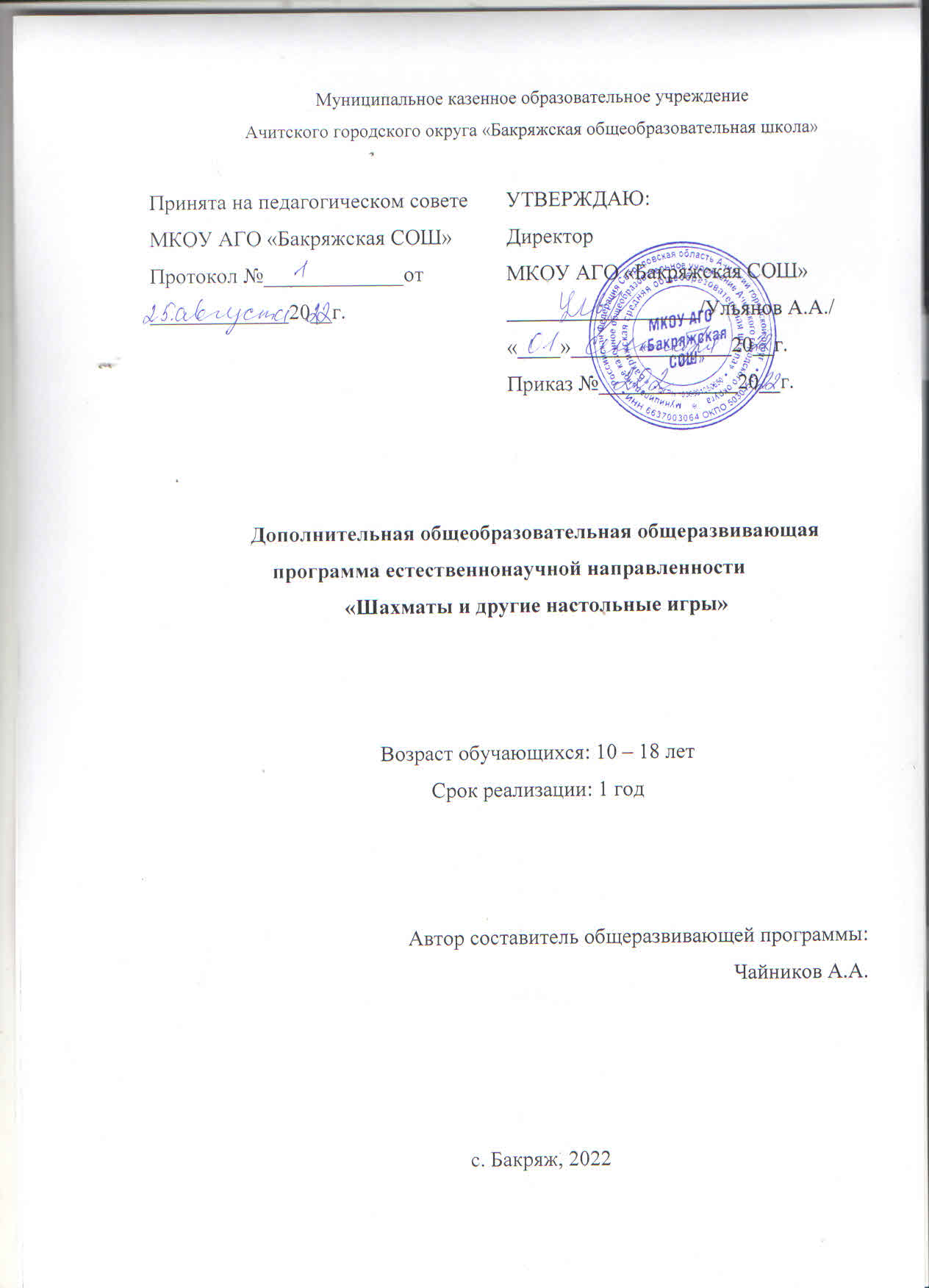 